Condiciones Generales:Lugar de entrega:	Avenida La Revolución No. 222, Colonia San Benito, San SalvadorEntrega de quedan: Dias lunes y jueves. Para solicitado presentar: Original Orden de Compra, copia Compromiso Presupuestario, Acta de Recepción, Comprobante de Crédito Fiscal (descontando el 1 % en concepto de retención del IVA), Forma de pago:	30 díasEntrega de cheques: Dias viernesContactar con Patricia MachadoTel. 2132-7005 y 7039-9987, Administradora de la Orden de compraForma de entrega:y responsable de elaborar Acta de Recepción con contratista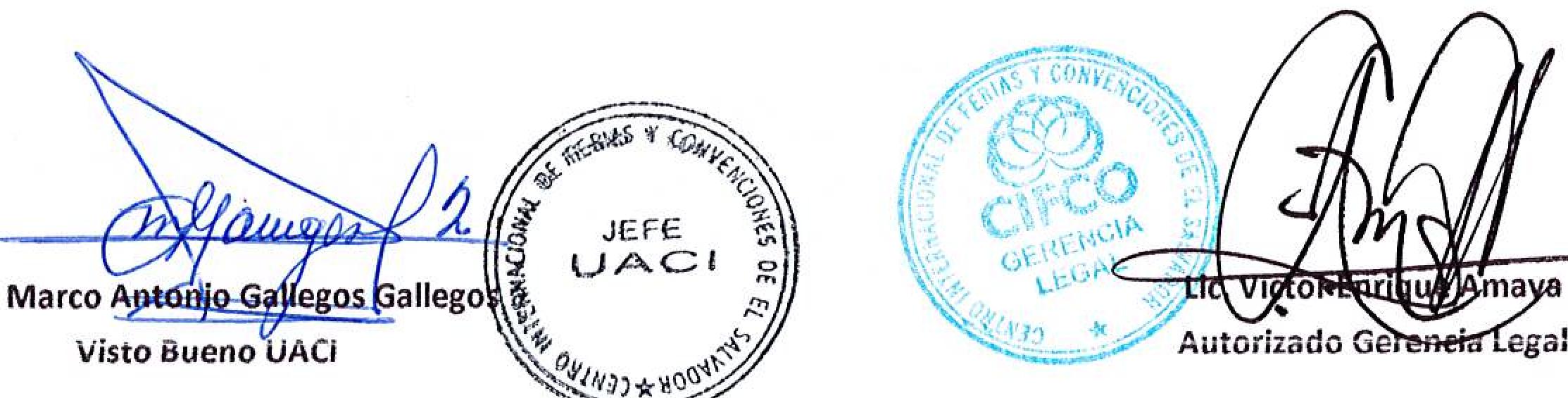 , e jCentro Internacional de Ferias 
y Convenciones de El Salvador, e jCentro Internacional de Ferias 
y Convenciones de El SalvadorCIFC0TEL.:CENTRO INTERNACIONAL DE FERIAS Y CONVENCIONESAVENIDA LA REVOLUCIÓN No. 222, COLONIA SAN 
2132-7011, FAX: 2132-7035DEBENITO, SANEL SALVADORSALVADOREL SALVADORSALVADOR, e jCentro Internacional de Ferias 
y Convenciones de El Salvador, e jCentro Internacional de Ferias 
y Convenciones de El SalvadorCIFC0TEL.:CENTRO INTERNACIONAL DE FERIAS Y CONVENCIONESAVENIDA LA REVOLUCIÓN No. 222, COLONIA SAN 
2132-7011, FAX: 2132-7035DEBENITO, SANREQ. 12244REQ. 12244, e jCentro Internacional de Ferias 
y Convenciones de El Salvador, e jCentro Internacional de Ferias 
y Convenciones de El SalvadorCIFC0TEL.:CENTRO INTERNACIONAL DE FERIAS Y CONVENCIONESAVENIDA LA REVOLUCIÓN No. 222, COLONIA SAN 
2132-7011, FAX: 2132-7035DEBENITO, SANPROCESO DE COMPRA 
No. L. G. 051/2017PROCESO DE COMPRA 
No. L. G. 051/2017FECHA:FECHA:MIERCOLES 08 DE MARZO DE 2017DEBENITO, SANPROCESO DE COMPRA 
No. L. G. 051/2017PROCESO DE COMPRA 
No. L. G. 051/2017CONTRATISTA:CONTRATISTA:VIALUM,S.A. DE C.V.DEBENITO, SANORDEN DE COMPRA No. 
068/2017ORDEN DE COMPRA No. 
068/2017NIT:NIT:0614-020713-105-7DEBENITO, SANORDEN DE COMPRA No. 
068/2017ORDEN DE COMPRA No. 
068/2017NOMBRE Y TEL. CONTACTO:NOMBRE Y TEL. CONTACTO:Maria loes Escobar ter 7797-6531 , correo electronico: infovíaluni@gmaii.comDEBENITO, SANREGISTRO No.: 177930-0REGISTRO No.: 177930-0A continuación el detalle de lo contratado:A continuación el detalle de lo contratado:A continuación el detalle de lo contratado:DEBENITO, SANGIRO: Organización de Convenciones y Ferias de NegociosGIRO: Organización de Convenciones y Ferias de NegociosA continuación el detalle de lo contratado:A continuación el detalle de lo contratado:A continuación el detalle de lo contratado:DEBENITO, SANNIT: 0614-240207-101-DNIT: 0614-240207-101-DA continuación el detalle de lo contratado:A continuación el detalle de lo contratado:A continuación el detalle de lo contratado:DEBENITO, SANtrEmCANTIDAnDFSCRIPCIONUNIDAD 
MEDIDAPRECIO 
UNITARIO ($1PRECIO TOTAL{$111DESMONTAJE Y MONTAJE DE PUERTAS CORREDIZAS CON MEDIDAS DE 2.65 MTS DE ALTO X 6:30 MTS DE ANCHO, CARGADERO DE 4.35 X 0.50 MTS. DE ALUMINIO Y VIDRIO UBICADA EN ACCESO PRINCIPAL DEL SALON CENTROAMERICANO FRENTE A PARQUEO ADOQUINADO, EL TRABAJO SE REALIZARA DOS VECES: LA PRIMERA SE DESMONTARAN Y MONTARAN LAS PUERTAS ANTES DE LA FERIA AGROEXPO Y LA SEGUNDA SE DESMONTARAN Y MONTARAN LAS PUERTAS DESPUES DE DICHA FERIA.SERVICIO695.00$	695-DDPARA: EVENTO AGRO EXPO 2017TIEMPO DE ENTREGA; SEGÚN REQUERIMIENTOTOTAL SIN IVATOTAL SIN IVATOTAL SIN IVATOTAL SIN IVATOTAL SIN IVAVALOR IVA 13%VALOR IVA 13%VALOR IVA 13%VALOR IVA 13%VALOR IVA 13%TOTAL CON IVATOTAL CON IVATOTAL CON IVATOTAL CON IVATOTAL CON IVA$	785.35